 Sogn regionråd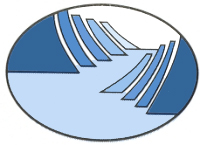                               Postboks 153 - 6851 SOGNDAL - Tlf: 57 62 96 17              Innkalling til nettverkssamling i Mengd, rom og formDato: Mandag 9.oktober 2017Møtestad:   Høgskulen i Sogndal, Guridalsbygget 4 (same som sist)Program:09.45 – 10.00                  Registrering, kaffi og frukt		10.00 - 1015 		Velkommen v/nettverksansvarlege                                            Introduksjon til tema for dagen: Måling                                          Referert til Rammeplanen:» erfarer og samanliknar storleikar i omgivnadene10.15 – 11.15	              Gjennomgang av heimelekse om former, figurar og mønster, kap.G                                           Førelesinga frå Solbjørg frå dette kapitlet ligg på Wikispaces                                          Alle må vera førebudde på framsyning11.15 – 12.00		Lunsj12.00 – 13.00		Måling  v/ Solbjørg Urnes Johnson, kap. G13.00 – 13.10		Pause13.10 – 14.30                  Praktisk arbeid  i grupper og framføring frå Kap. G MålingSamlingane er obligatoriske, men dersom du ikkje kan komma meld frå til Jorunn 48154268 eller epost  jorunn.tokvam@aurland.kommune.noVelkommen til fagdag! 
Jorunn, Kari-Anne, Ingebjørg og HeidiI samlingane brukar me heftet ”Barn oppdager matematikk. Aktiviteter for barn i barnehage og skole” av Olof Magne. Info vest Forlag. 
Ta med denne boka til nettverkssamlinga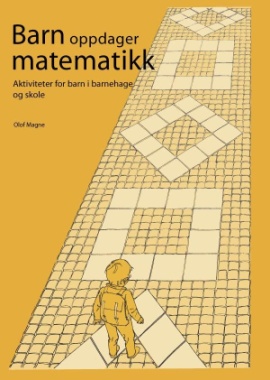 